                                     Ростовская область Куйбышевский район  Муниципальное бюджетное образовательное учреждениеМиллеровская  средняя общеобразовательная школа имени Жоры Ковалевскогометодического объединенияучителей гуманитарного циклана 2018 – 2019 учебный годсело Миллеров
Сведения об учителях, входящих в МО гуманитарного цикла:Титаренко Ольга Александровна. – руководитель школьного методического объединения, учитель русского языка и литературы;Крикуненко Алла Николаевна, учитель русского языка и литературыОвчинникова Светлана Викторовна, учитель русского языка и литературыМаслова Елена Николаевна. Учитель английского языка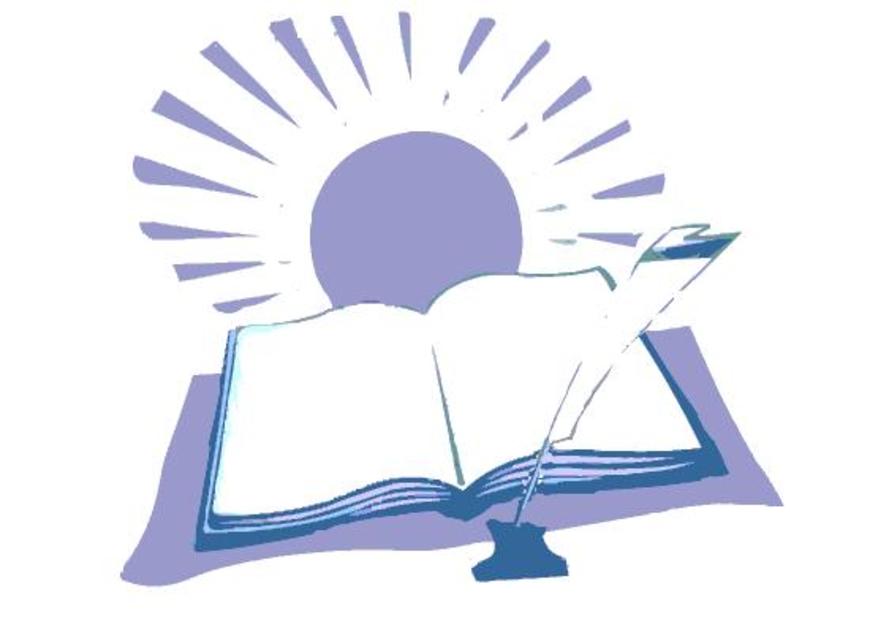 Банк данных об учителях МО гуманитарного цикла    2018-19 уч. годПЛАН РАБОТЫ          школьного методического объединенияучителей гуманитарного цикла                                                      на 2018-2019 учебный годМетодическая тема ШМО учителей гуманитарного цикла:«Внедрение новых образовательных стандартов в преподавание предметов гуманитарного цикла как условие обеспечения современного качества образования».Цель школьного методического объединения учителей гуманитарного цикла: Формирование профессиональной компетентности педагога, его конкурентоспособности на рынке образовательных услуг через освоение современных образовательных технологий и системно – деятельностного подхода в обученииЗадачи:Совершенствовать качество современного урока. Повысить  эффективность и направленность урока на сохранение здоровья учащихся и формирование жизненных компетенций.Развивать профессиональную компетентность учителей через активное участие в работе ШМО, РМО, практических семинаров, педагогических конкурсов.Совершенствовать работу учителей МО с разными категориями учащихся на основе личностно-ориентированного и системно-деятельностного подходов;Продолжить работу с одарёнными детьми и организовать целенаправленную работу со слабоуспевающими учащимися через индивидуальные задания.Организовать  системную подготовку к ОГЭ и ЕГЭ по русскому языку.Повысить результативность работы по самообразованию, использование рациональных методов, приёмов, технологии обучения, воспитания;Заседания МО учителей гуманитарного цикла в 2018-19 уч. годуЗаседание № 1Заседание № 2Заседание № 3Заседание № 4Заседание № 5Организационно-методическая деятельность:Информативная деятельностьФормирование банка данных педагогической информации (методический материал).Разработка сценариев по внеклассной работе.Разработка олимпиадных материалов.Формирование портфолио учителя.Пополнение методическим материалом персональных сайтов учителей МО гуманитарного цикла и сайта школы.Аналитическая деятельность:Проверка обеспечения учебниками обучающихся школы.ИКТ компетентность.Анализ использования учебного оборудования в педагогической деятельности учителей МО гуманитарного цикла.Анализ участия в предметных конкурсах и олимпиадах различных уровней и направлений в рамках предметов гуманитарного цикла.Анализ результатов пробных и выпускных экзаменов в формате ОГЭ и по предметам гуманитарного цикла.Анализ состояния и результативности деятельности учителей гуманитарного цикла и МО в целом.Самоанализ педагогической деятельности.Инструктивно-методическая деятельность:Проверка документации о наличии и ведении тетрадей по английскому языку, русскому языку, литературе.Проверка состояния преподавания предметов гуманитарного циклаОрганизация работы по формированию, изучению и обобщению передового опытаУчастие в заседаниях  районных МОТемы по самообразованию учителей МО гуманитарного циклаРабота между заседаниями1 четверть1. Стартовые диагностические контрольные работы в 5-11 классах (до 15 сентября 2018).2. Пробное тестирование в формате ЕГЭ по русскому языку,  английскому языку (сентябрь, октябрь).3. Результаты обучения за 1 четверть: успехи и недочёты.2 четверть1. Взаимопроверка тетрадей для контрольных работ (5-11 классы)2. Проведение полугодовых контрольных работ.3. Результаты обучения за 2 четверть: успехи и недочёты3 четверть1. Подготовка и проведение недели по предметам.2. Внеклассная работа учителей по предметам.3. Результаты обучения за 3 четверть: успехи и недочёты4 четверть1. Работа со слабоуспевающими детьми. Профилактика негативных оценок на ОГЭ в 9-х классах и ЕГЭ в 11-х классах2. Проведение итоговых контрольных работ.3. Подготовка к экзаменам, к ВПР4.Результаты обучения за год                 Руководитель МО учителей ГЦ _________________ Титаренко О.А.Принят на педагогическом совете школыПротокол № 1   от  30.08.2018 г.Утверждаю:Директор ________ /КрикуненкоА.Н./Приказ  №  107      от  30.08. 2018г.ФИО учителяДата рожденияДолжностьКатегорияОбразованиепедстажГод повышения квалификации1.Крикуненко Алла Николаевна21.11.1964Учитель русского языка и литературыВысшая Высшее20202.Маслова Елена НиколаевнаУчитель английского  языка ПерваяВысшее20203ОвчинниковаСветлана Викторовна12.03.1965Учитель русского языка и литературыСоответствиеВысшее20224.ТитаренкоОльга Александровна18.11.1957Учитель русского языка и литературыВысшая ВысшееТГПИ 1979392019СрокиТемаМероприятияОтветственныеавгустТема:«Планирование и организация методической работы учителей МО гуманитарного цикла 2018-2019 учебный год»1.Обсуждение и утверждение плана работы ШМО на новый учебный год2.Анализ результатов ОГЭ И ЕГЭ за 2017-2018 учебный год.3. Рассмотрение рабочих программ учителей – предметников, программ учебных предметов и элективных курсов..4.Планирование работы по самообразованию учителей.5.Обсуждение графиков открытых уроков и предметных недель.Руководитель МО.Учителя-предметникиУчителя-предметникиСрокиТемаСодержание деятельностиОтветственныеоктябрь«ФГОС второго поколения в контексте государственной образовательной политики в сфере образования».1.Анализ структуры и содержания ФГОС ООО.2.Осмысление требований ФГОС ООО к результатам освоения основной образовательной программы по предмету.3.Обсуждение единого орфографического режима.4. Планирование подготовки к итоговому сочинению по литературе в 11 классе.5. Анализ результатов вводного контроля по предметам гуманитарного цикла. (русский язык, английский язык).5.Подготовка к школьным и районным олимпиадам.6.Преемственность в обучении учащихся 5-х классов при переходе из начального в среднее звено.7. О подготовке к участию в муниципальном конкурсе «Учитель года» (выбор кандидатуры).Руководитель МОУчителя-предметники.Учителя-предметники.Руководитель МО.Учителя-предметники.Руководитель МО.СрокиТемаСодержание деятельностиОтветственныедекабрьПроведение мониторинговых исследований и пробных экзаменов по русскому языку и на выбор учащихся«Системно-деятельностный подход на уроках гуманитарного цикла»1. Анализ успеваемости учащихся 5-9 классов по итогам 2 четверти.2.Результаты школьного тура Всероссийской олимпиады школьников.3.Технология проведения итогового собеседования в 9 классе.4. отчет о проведении Недели литературы, посвященной 100-летию  ВЛКСМ - комсомола.5. Урок как форма организации учебно-воспитательного процесса в школе:- Ключевые позиции современного урока- Отличие современного урока от традиционного- Структура педагогического процесса на уроке- Деятельность учителя при разработке и проведении урока- Деятельность учащихся на уроке- Учебные задачи и условия, позволяющие создать для ребенка проблемную ситуацию- Основные подходы к анализу урока;6. . Анализ результатов итогового сочинения в 11 классе.Учителя-предметники.Учителя-предметники.Учителя-предметники.СрокиТемаСодержание деятельностиОтветственныеМарт «Формы использования инновационных технологий в рамках нового стандарта»1.Использование личностно-ориентируемых педагогических технологий в условиях ФГОС ООО.2.Технология и техника проведения ОГЭ и ЕГЭ по русскому языку, литературе.3.О результатах устного экзамена в 9 классе, как допуск к ОГЭ - 20194. Обсуждение взаимопосещённых уроков по методической теме МО.5. Работа со слабоуспевающими учащимися.Учителя-предметники.Учителя-предметники.срокиТемаСодержание деятельностиОтветственныемайСеминар «Внеурочная (предметная) деятельность как инновационная составляющая ФГОС второго поколения».«Подведение итогов работы и планирование работы МО на 2019-2020 уч. год1.Подготовка портфолио по методическим темам  самообразования членов методического объединения2. Занятия внеурочной деятельности как повышение универсальных учебных действий.1.Презентация опыта, методов, находок, идей. Представление материалов, наработанных по темам самообразования.2.Анализ результатов итоговых контрольных работ.3.Подготовка выпускников к проведению ОГЭ и ЕГЭ - 2019.4.Рассмотрение «Федерального перечня учебников» на 2019-2020 учебный год5. Подведение итогов работы МО.Обсуждение плана работы и задач МО на 2019-2020 учебный год.
Учителя-предметники.Учителя-предметники.Учителя-предметники.Руководитель МО№ п/пМероприятия по формированию опыта. Где можно найти передовой опыт?Мероприятия по изучению опытаМероприятия по обобщению передового опыта1В ходе тематического внутришкольного контроля, при посещении уроков по определенной теме.Анкетирование, опрос, наблюдение, собеседованиеСоздание банка данных, содержащего сведения о передовом педагогическом опыте в сфере образования2Позитивные, стабильные результаты при анализе итогов учебного года.Посещение уроков, внеклассных мероприятий, их анализПедагогические находки (разработки занятий, сценарии мероприятий, творческие работы и др.)3В ходе аттестации учителя.Изучение УМК учителяПрогрессивные методики, новые технологии обучения и воспитания, авторские программы4Своя система педагогической работы.Изучение рабочей документации (планов)Выступления перед педагогами с целью поделиться своим педагогическим опытом на школьном уровне или на других уровнях5Планирование учителем своего опыта как тему по самообразованию, актуальную для педагога и для современного образованияПроведение контрольных и творческих работ, подтверждающих эффективность опытаПубликации своего опыта, размещение на сайте, рецензии№ТемаОтветственные1Участие в районных методических объединениях по предметам гуманитарного циклаУчителя-предметники2Обмен опытом и выступления на заседаниях районных методических объединенияхУчителя-предметники3Организация учащихся на участие в районных олимпиадахУчителя-предметники4Использование информационных компьютерных технологий на уроках предметов гуманитарного циклаУчителя-предметники5Участие в методических Днях открытых дверей в ОУ Куйбышевского районаУчителя-предметники№ФИО  учителяТема по самообразованиюПрактический выходДата представления1Крикуненко       Алла   Николаевна«Использование нестандартных форм проведения уроков в целях повышения эффективности преподавания литературы»Накопительная папка  тестовых заданийапрель2Маслова         Елена Николаевна«Формы и методы преподавания английского языка. Использование игровых методов на уроке»Презентация апрель3Овчинникова Светлана ВикторовнаТест как форма контроляНакопительная папка  тестовых заданиймай4Титаренко Ольга АлександровнаПроектные технологии на уроках литературы в 5-11 классах в свете реализации ФЦПРЯ 2016-2020Размещение на сайте учителямай